Zapsána v rejstříku obecně prospěšných společností vedeným Krajským soudem v Plzni díl 0, vložka 93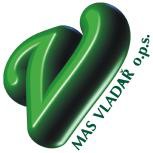 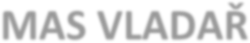 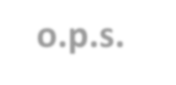 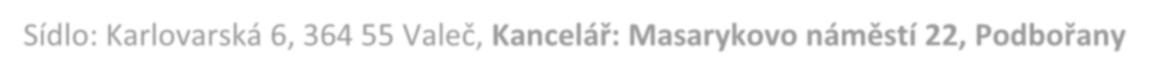 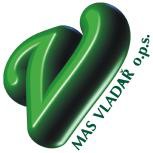 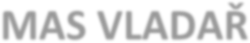 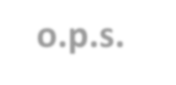 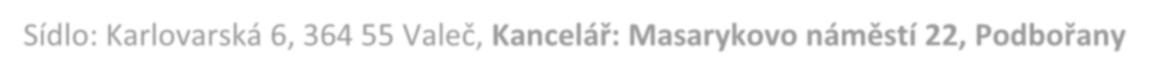 ČESTNÉ PROHLÁŠENÍ ŽADATELE,že realizace projektu nepodléhá stavebnímu povolení či ohlášení stavby ani jinému opatření stavebního úřaduČestné prohlášení je součástí Směrnice č. 02 „Administrativní kontrola a Kritéria pro věcné hodnocení projektů“ pro výzvy MAS Vladař, které jsou vyhlášené v rámci operačního programu „IROP“ (Integrovaný regionální operační program).Čestně prohlašuji, že v souladu dle zákona č. 183 / 2006 Sb., o územním plánování a stavebním řádu/ stavební zákon České republiky, ve znění pozdějších předpisů, není v rámci potřebných prováděných úprav, které budou součástí projektu a žádosti o podporu ve výzvě MAS Vladař o.p.s., vyžadováno stavební povolení, ohlášení stavby ani jiné další opatření příslušného stavebního úřadu.Prohlašuji, že jsem oprávněn / oprávněna učinit toto prohlášení a údaje uvedené v tomto prohlášení jsou pravdivé a úplné a jsem si vědom / vědoma právních následků a sankcí, které vyplývají z uvedení nepravdivých nebo neúplných údajů, a případného trestního stíhání.Souhlasím se zpracováním a uchováním osobních údajů v souladu se zákonem č. 101/2000 Sb., o ochraně osobních údajů, ve znění pozdějších předpisů, pouze pro interní použití MAS Vladař o.p.s., v rámci administrativního procesu hodnocení podané žádosti. Souhlas uděluji na dobu neurčitou.V	, dneJméno a příjmení žadatele: Podpis žadatele:Pzn.: Jméno a příjmení uvést hůlkovým písmem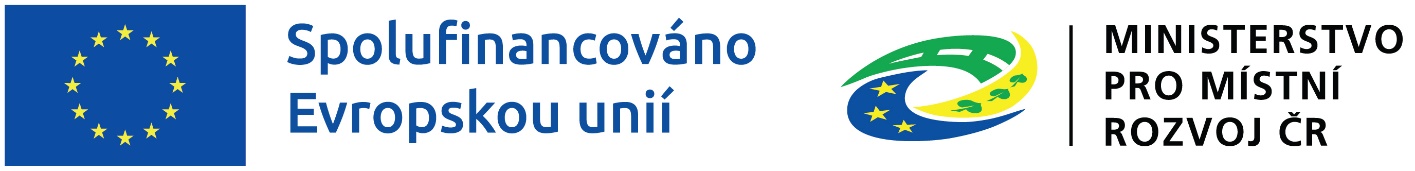 